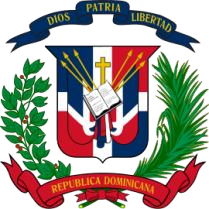 PRESIDENCIA DE LA REPUBLICA MINISTERIO ADMINISTRATIVO DE LA PRESIDENCIA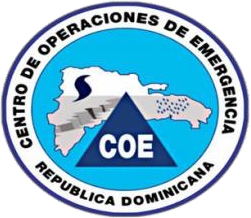 CENTRO DE OPERACIONES DE EMERGENCIAS C.O.ESanto Domingo, D.N.Informe Estadístico Trimestral del 311, Denuncias, Quejas, Reclamaciones y Sugerencias.OCTUBRE-DICIEMBRE 2021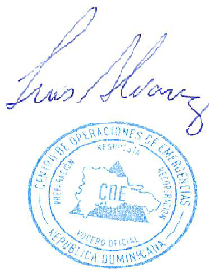 Lic. Luis R. Álvarez BáezResponsable de acceso a la información.TipoCantidadResueltasPendientesTransferidasDenuncias0000Reclamaciones0000Quejas0000Sugerencias0000TOTAL0000